Statement of CapacityAquaculture and Crocodile Farming Industry in the Northern Territory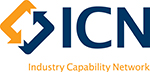 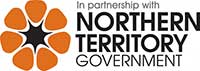 Please read in outline view for best navigational experience.To support the thriving aquaculture and crocodile farming industry of the Northern Territory and WesternAustralia’s Kimberley region, a capability mapping and gap analysis study was undertaken to highlight the supporting trades, services and supply capacity.The Northern Territory Government commissioned the Industry Capability Network of the Northern Territory (ICN NT) to produce the report.Information for this report was captured from the ICN database and used to measure the capabilities of businesses within the Darwin, Katherine, Arnhem and Kimberley regions against the likely scopes of work required to service and supply.In summary, a total of 749 unique businesses had their capabilities matched against the identified scopes of work.Approximately 624 businesses were identified as service providers and 143 were identified as potential suppliers/wholesalers.The study also identifies 47 unique Aboriginal-owned businesses who’s capabilities were matched to the likely scopes of work on 102 occasions. The Civil and Construction trade category held the highest content of capability from majority Aboriginal-owned businesses, with the 18 unique businesses identified in this category, matching the scopes of work on a total of 40 occasions. The bulk earthworks and grading services scopes of work held a considerably higher content of Aboriginal-owned business capability than the other scopes.The study identified the need for businesses within the northern region to accurately understand and engage with various biosecurity protocols as set by project owners or operators in the industry.“Over the past ten years, crocodile farming has evolved from a small cottage industry into a significant contributor to the Northern Territory and Australian economies. In pursuit of excellence we have become a well-regarded exporter of high calibre skins, acknowledged internationally for the consistency of supply and quality of product.Our commitment as an industry is to continually improve our farming practices to ensure that we remain a globally recognised, responsible industry player operating world best practice in crocodile farming techniques. Achieving this requires significant ongoing investment in farming infrastructure to increase both quality and capacity, enabled by access readily available, pre-qualified local contractors and suppliers. The benefits of which will not only reach individual farms, but also the industry and the Territory as a whole.”Michael Burns, Managing Director, PorosusEnvironmental management compliance systems such as ISO 14001, insurances, and warranties against the products and services local businesses provide, will act as a key mitigating factor when considering which businesses hold capacity for the various contracts and scopes on offer.The adherence to these prequalification requirements are likely to represent the greatest hurdle for local businesses.Overall, the study has concluded that the Darwin, Katherine, Arnhem and Kimberley regions currently hold a high level of capacity to service the current demand of the aquaculture and crocodile farming industry with an overwhelming 78% majority of the business capability existing in the Greater Darwin Region, followed by 12% in the Kimberley region, 8% in Katherine and 2% in the Arnhem region.While interviewing key project operators currently engaged in the sector throughout the Northern Territory, it was apparent that while a niche market already exists within the Territory, the opportunity for growth and development is noteworthy. Most significantly, aquaculture provides an opportunity for local businesses in the focus region to establish themselves within the supply chain of future projects and expansions.With the primary project in the region, Seafarms ‘Project Sea Dragon’, progressing towards the conclusion of a final investment decision and construction, significant opportunities have been identified for businesses to engage in an emerging, sustainable, fast growing and local industry.“The economic significance of the Northern Territory seafood industry extends well beyond the unique coastal communities for which it is vital. Professional fishing operations, such as seafood wholesalers, processors, and retailers, all contribute millions of dollars annually to the NT’s economy. Our seafood industry has more than 200 commercial fishing licenses and 190 registered fishing vessels operating in 15 different wild harvest and aquaculture fisheries.Over the past decade, the NT aquaculture sector has been the most significant contributor of the NT seafood industry, with further growth and development underway. There is an opportunity to improve practices and further the reputation of the Northern Territory seafood industry in a way that encourages community support and financial viability. Together, we must develop a path forward that is both sustainable and appropriate.”Katherine Winchester, Chief Executive Officer, Northern Territory Seafood CouncilCapability overview and indexConstruction and CivilFabrication Facility ServicesWater ServicesMechanical ServicesElectrical and CommunicationTransport Hire and LogisticsProfessional ServicesSuppliersHow to read this documentCapable businesses	number of capable businesses in the scope 
Capability: High 11+ l Moderate 6-10 l Modest 1-5 businessesBusiness scale	overview of the turnover of capable businesses in the scope
Turnover: Small <1m - 10m | Medium 10m - 20m | Large > 20mBusiness size	overview of the employee numbers of capable businesses in the scope
Employees: Small 1-19 | Medium 20 - 199 | Large 200+Aboriginal owned	number of majority owned Aboriginal capable businesses in the scopeRegional diversity	location of capable businesses in the scopeCompliance:	the range of industry accreditations held by capable businesses in the scopePrevious clients:	overview of the previous clients of capable businesses in the scopeCONSTRUCTION AND CIVILAsphalt and BitumenLaying, maintenance and repair of sealed roads and pavements. Bulk Earth Works Excavation of areas to construct embankments, levees, ponds and other retaining or earth structures. Carpentry ServicesInstallation and maintenance of wooden surfaces, structures, frames, fittings and components. Civil ConstructionDesign, construction and maintenance of civil infrastructure including dams, bridges, tunnels and subdivisions. Commercial ConstructionConstruction and maintenance of commercial buildings, warehousing and industrial facilities. Concrete WorksConstruction and maintenance of concrete footings, foundations, retaining walls and pavements. Fencing ContractorsConstruction and maintenance of fence structures including posts, railings, chain mesh, perimeter and security fencing systems. Grading ContractorsGrading of surfaces for construction and maintenance of roads, drains and foundations. Precast ConcretePrecast concrete products including culverts, beams, sumps, arches, headwalls and counterweights. Shade Sail ConstructionDesign, construction and repair of shade sails and associated supporting structures. FABRICATIONHDPE Pipe – Large DiameterFabrication/provision of high density polyethylene piping. Pipe Fabrication Fabrication and repair of piping systems and components including MSCL fittings. Structural FabricationFabrication, assembly and modication of beams, columns, frames and sub-assemblies required for residential and industrial buildings. Tank FabricationFabrication of tanks varying in size and base including stainless steel, HDPE and fibreglass. Welding ContractorGeneral welding repairs to metal surfaces and structures, including tanks, pipes and components. FACILITY SERVICESAbrasive Blasting and Coatings Preparation of surfaces through abrasive blasting methods prior to the application of coatings. Accommodation Village Operations Operational management of the accommodation village including coordination of services such as catering, housekeeping, grounds maintenance, security, accounts and bus transport. Cold RoomsInstallation, repair and maintenance of commercial cold rooms systems. Commercial Cleaning Regular cleaning services to commercial and residential spaces. Commercial FitoutFitout of office workspaces through the installation of workstations, desks, tables, dividers and other office furniture. Commercial Refrigeration Installation, maintenance of commercial refrigeration units, including air conditioning and slurry ice machines. LandscapingDesign, construction and ongoing maintenance of gardens and associated flora and fauna. Painting ContractorsApplication of domestic and industrial grade coatings to residential and non-residential buildings. Pest ControlDesign of pest deterrence systems and ongoing extermination programs. SignageDesign and installation of regulatory, safety and custom signage. Storage RackingDesign and installation of shelving and racking systems for various commercial storage purposes.Temporary Buildings Installation of temporary facilities including offices, crib rooms, accommodation, toilet blocks. Waste Disposal (Dry)Handling, treatment and disposal of dry waste generated by project activities. Waste Disposal (Liquid)Handling, treatment and disposal of liquid waste generated by project activities. WATER SERVICESBore ServicesConstruction and drilling of water bores required for ground water access and sampling. IrrigationDesign, installation and maintenance of controlled water distribution systems to meet landscaping and agricultural requirements.Pond LiningsInstallation of commercial plastic pond linings (EPDM, PVC).Pumping SystemsInstallation, repair and maintenance of pumping systems including filters, aerators and other associated components. Valve MaintenanceProvision, repair and maintenance of valves for the regulation of fluids. Water HeatingDesign, installation and maintenance of water heating systems including solar, heat pumps and water immersion heaters. Water Testing and TreatmentTesting and analysis of water quality, including the implementation of water treatment programs. MECHANICAL SERVICESHeavy Mechanical ServicesRepair and maintenance of heavy engines, plant equipment, mechanical systems and associated components.Hydraulic Machinery Maintenance and repair of hydraulic drive or transmission powered systems and equipment. Light Mechanical ServicesRepair and maintenance of light diesel, petrol and electric engines systems and associated components. Processing Plant EquipmentInstallation and maintenance of plant equipment, processing machinery, conveyors and associated components.ELECTRICAL AND COMMUNICATIONAutomation ServicesDesign, installation and maintenance of Programmable Logic Controllers (PLCs), automating instrumentation and associated systems. Commercial Electrical ServicesDesign, installation and repair of commercial electrical infrastructure including cabling, switchboards and panels. Data and Communication SystemsDesign, installation and repair of communication infrastructure including cabling, outlets, panels, phone, internet, devices and associated systems. Electrical Infrastructure Design, installation and repair of high voltage infrastructure including distribution lines, transformers, substations and underground cabling. Fire SystemsDesign, installation, testing and maintenance of fire systems such as smoke alarms, water spray systems, fire hoses, panels, extinguishers and exit lighting. Generator SystemsDesign, installation and maintenance of power generators. Security SystemsDesign, installation and maintenance of electronic security systems including CCTV, access panels and identification systems. Solar ServicesDesign, installation and maintenance of solar power systems and associated control equipment. TRANSPORT HIRE AND LOGOISTICSBus ServicesBus charter services for the transport of site workers. Crane HireWet and dry hire mobile crane services. Equipment HireSupply of various site equipment rentals such as lighting towers, air compressors, generators, toilets, pumps, industrial fans, air coolers, excavators, small plant and bobcats. Fixed Wing Air Charter ServicesFixed wing air charter services for movement of freight and passengers.Freight HaulageRoad haulage services for the transport of freight to and from site, including refrigerated and containerised goods.Helicopter ServicesHelicopter charter services for the movement of passengers, specialists services and freight. Vehicle HireProvision of site vehicles for use in the Northern Territory along sealed and unsealed roads.PROFESSIONAL SERVICESEngineering FirmsCivil, environmental, electrical, mechanical or hydro resources engineering design, inspection and reporting.Environmental AnalysisIndependent environmental data collection and reporting services in line with regulatory compliance and agreed practices.IT SupportProvision, maintenance and support of IT infrastructure, hardware and software for all nominated buildings including telephone systems, LAN, VSAT, wireless systems, desktops, laptops and tablets. Laboratory TestingLaboratory testing and diagnostic services for detection of disease, water quality, biosecurity and livestock. Labour Hire and RecruitmentLong and short term personnel recruitment and labour hire and personnel identification services. Medical EmergencySite medical emergency services, including assistance, treatment and transport of patients. SurveyorsProfessional land surveying services to examine a location and conditions for infrastructure construction, design and engineering. SUPPLIERSAnimal FeedSuppliers of bulk stock feed including meats, pellets, formula. Boat SalesSuppliers of recreational and commercial vessels. Bulk FuelSupply of bulk fuels and diesel. ChemicalsSupply of industrial chemicals. Diving EquipmentSupply and servicing of diving equipment including air systems, dive gear, hyperbaric equipment and associated scuba electronics. Electrical Suppliers of electrical equipment including lighting, cabling, switches, panels, tooling, fire gear and networking equipment. FurnitureSuppliers of residential and commercial furniture. GasesSuppliers of commercial gasses including oxygen, helium, liquid petroleum gas. Hardware MaterialsSuppliers of hardware materials including fixtures, fasteners, hinges, screws and rivets. Heavy Equipment SalesSuppliers of heavy equipment and machinery including bulldozers, graders, forklifts, tractors and trucks. Medical Suppliers of medical consumables including first aid supplies, stretchers and medical equipment required on site. Nautical SuppliesSupply of marine equipment including marine safety equipment, netting, flares and immersion suits. Personal Protective Equipment (PPE)Supply personal protection equipment including eye protection, gloves, hard hats, clothing, vests. Quarry ProductsSupply of cement, rock, sand, aggregate and other fill materials. SteelSuppliers of steel materials including plates, pipes, angles, mesh, bar, sheet and beams. TimberSuppliers of timber materials structural hardwood, timber, ply, trusses, frames and fittings. Vehicle SalesSales of light passenger vehicles. About the StudyTo undertake this Industry Capability Mapping Study highlighting the aquaculture and crocodile farming service and supply capabilities that exist in the Northern Australian regions, ICN first needed to understand the service and supply requirements of the industry.ICN engaged industry experts to ascertain the requirements that industry must meet to be involved in the sector, and to identify any known barriers to entry. The industry experts consisted of licensee committees, industry groups, government departments and businesses already engaged in the aquaculture sector.The extensive information gathered from these experts was reviewed and disseminated by ICN into different classification tiers, scope requirements and the accreditations and/or certification requirements industry must comply with to be involved in the sector. The experts verified this categorised information and provided further advice around the standard minimum requirements to classify capability against the scopes.Research was then undertaken by ICN identifying businesses with the capability and capacity to perform works against these scopes of work.The report identifies businesses that hold the current capability to undertake each scope identified. ICN found that most businesses typically had a business size of small to large (5 – 200+ employees) who also had proven experience against each respective scope they are mapped to, and referenced their prior experience working on large scale projects.The report also identifies the number of businesses capable of providing wholesale or retail supply services to the industry, and the trades which service it.Key Requirement for IndustryAquaculture in Australia is managed under strict environmental guidelines. While the Australian Government has a number of important functions in relation to aquaculture, including national programs for research, management of biosecurity, aquatic animal health, food safety, environmental management, and market access and trade, most elements of the regulation of domestic aquaculture production rest with the states and territories.All Australian states and territories are signatories to the Australian Government policy on aquaculture. All parties commit to working in partnership with the aquaculture industry to achieve maximum sustainable growth, while meeting expectations for environmental, social and economic performance.In the Northern Territory, the NTG’s Fisheries division within the Department of Primary Industry and Resources manages the licensing and approvals for all commercial fishing and aquaculture operations. The division also provides advice on the planning and suitability of sites, animal health advice and testing services, as well as assisting investors in reaching a range of government agencies.Businesses that intend to service or supply the aquaculture industry must be aware of the requirements of the sector and ensure adherence, otherwise, they will be liable for penalties under the Northern Territory Fisheries Act to which the project is committed.To ensure licensing regulations and requirements are adhered to, project owners who engage subcontractors of third parties to work on their operation set minimum standards or prequalification’s for their subcontractors. These prequalification’s act as risk minimizers and can stipulate requirements for environmental standards, quality management systems and other third-party accreditations, certifications or insurances that may reduce the risk of engagement. Further Information Required?ICN NTContact ICN NT for assistance identifying capable Northern Territory business that meet your specific project requirements.  6b/390 Stuart Hwy
Winnellie NT 0820(08) 8922 9422
www.icnnt.org.au
admin@icnnt.org.au Northern Territory GovernmentThe Department of Trade, Business and Innovation stimulates and supports the development of a competitive, responsible and productive business, industry and employment environment, and drives opportunities to grow private investment and create jobs.The Department of Primary Industry and Resources also supports the aquaculture and crocodile farming industry, primarily though NT Fisheries.For further information please contact the Department of Trade Business and Innovation or the Department of Primary Industry and Resources.Economic And Industry DevelopmentThe Economic and Industry Development team work with industry to prepare for future economic opportunities. The unit is responsible for developing and leading the implementation of policies and initiatives that will accelerate the development of Northern Australia.Development House
76 The Esplanade
Darwin NT 0800(08) 8999 6098
industrydevelopment@nt.gov.au NT FisheriesThe NT Fisheries division sits within the Department of Primary Industry and Resources. NT Fisheries primary role is to protect, sustainably develop and share the Northern Territory’s fish and aquatic resources to benefit both current and future generationsGoff Letts Building, Berrimah Farm
Makagon Road
Berrimah NT 0828(08) 8999 2144
fisheries@nt.gov.auScope of WorkNT CapabilityPageAsphalt and bitumenHigh6Bulk earth worksHigh6Carpentry servicesHigh6Civil constructionHigh6Commercial constructionHigh7Concrete worksHigh7Fencing contractorsHigh7Grading contractorsHigh7Precast concreteModerate8Shade sail constructionModest8Scope of WorkNT CapabilityPageHDPE pipe - large diameterModerate8Pipe fabricationHigh8Structural fabricationHigh9Tank fabricationModest9Welding contractorsHigh9Scope of WorkNT CapabilityPageAbrasive blasting and coatingsHigh9Accommodation village operationsModerate10Cold roomsHigh10Commercial cleaningHigh10Commercial fitoutHigh10Commercial refrigerationHigh11LandscapingHigh11Painting contractorsHigh11Pest controlHigh11SignageModerate12Storage rackingModest12Temporary buildingsModerate12Waste disposal (dry)Moderate12Waste disposal (liquid)High13Scope of WorkNT CapabilityPageBore servicesModerate13IrrigationHigh13Pond liningsModest14Pumping systemsHigh14Valve maintenance High14Water heatingHigh14Water testing and treatmentHigh15Scope of WorkNT CapabilityPageHeavy mechanical servicesHigh 15Hydraulic machineryHigh15Light mechanical servicesHigh16Processing plant equipmentHigh16Scope of WorkNT CapabilityPageAutomation servicesHigh 16Commercial electrical servicesHigh17Data and communications systemsHigh17Electrical infrastructureHigh17Fire systemsHigh18Generator systemsHigh18Security systemsHigh18Solar servicesHigh18Scope of WorkNT CapabilityPageBus servicesModerate19Crane hireHigh19Equipment hireHigh19Fixed-wing air charter servicesModerate20Freight haulageHigh20Helicopter servicesHigh20Vehicle hireModerate21Scope of WorkNT CapabilityPageEngineering firmsHigh21Environmental analysisHigh21IT supportModerate22Laboratory testingHigh22Labour hire and recruitmentHigh22Medical emergencyModerate23SurveyorsHigh23Scope of WorkNT CapabilityPageAnimal feedModest23Boat salesModerate23Bulk fuelHigh24ChemicalsHigh24Diving equipmentModest24ElectricalHigh25FurnitureHigh25GasesModest25Hardware materialsHigh26Heavy equipment salesModerate26MedicalModerate26Nautical suppliesModest26PPEHigh27Quarry productsHigh27SteelHigh27TimberModest27Vehicle salesModerate 28Capable BusinessesBusiness ScaleBusiness SizeAboriginal OwnedRegional DiversityCompliance Previous clients14Many Large Majority Medium2Darwin, Katherine, KimberleyBuilding Code 2013, Federal Safety Accreditation, ISO 9001:2008, ISO 4801:2001Construction industry, oil and gas industry, government agenciesCapable BusinessesBusiness ScaleBusiness SizeAboriginal OwnedRegional DiversityCompliance Previous clients58Majority SmallMajority Medium12Darwin, Katherine, Arnhem, Kimberley Building Code 2013, Federal Safety Accreditation, ISO 9001:2008, ISO 14001:2004Construction industry, oil and gas industry, defence contractorsCapable BusinessesBusiness ScaleBusiness SizeAboriginal OwnedRegional DiversityCompliance Previous clients22Majority SmallMajority Medium5Darwin, Katherine, Arnhem, KimberleyBuilding Code 2013, Building Practitioner Accreditation, ISO 9001:2008Construction industry, defence contractors, government agenciesCapable BusinessesBusiness ScaleBusiness SizeAboriginal OwnedRegional DiversityCompliance Previous clients18Majority LargeMajority Large3Darwin, KimberleyBuilding Code 2013, Building Practitioner Accreditation, ISO 9001:2008Construction industry, defence contractors, PowerWaterCapable BusinessesBusiness ScaleBusiness SizeAboriginal OwnedRegional DiversityCompliance Previous clients25Majority LargeMany Medium2Darwin, KimberleyBuilding Code 2013, Building Practitioner Accreditation, ISO 9001:2008Construction industry, defence contractors, government agenciesCapable BusinessesBusiness ScaleBusiness SizeAboriginal OwnedRegional DiversityCompliance Previous clients30Many SmallMany Medium2Darwin, Katherine, Arnhem, KimberleyBuilding Code 2013, AS/NZS 4801:2001, Building Practitioner AccreditationLocal government, construction industry, government agenciesCapable BusinessesBusiness ScaleBusiness SizeAboriginal OwnedRegional DiversityCompliance Previous clients15Majority SmallSeveral Medium5Darwin, Katherine, Arnhem, KimberleyBuilding Code 2013, AS/NZS 4801:2001, Building Practitioner AccreditationLocal government, construction industry, government agenciesCapable BusinessesBusiness ScaleBusiness SizeAboriginal OwnedRegional DiversityCompliance Previous clients44Majority SmallMany Medium9Darwin, Katherine, Arnhem, Kimberley Federal Safety Accreditation, Building Code 2013, AS/NZS 4801:2001Local government, PowerWater, government agenciesCapable BusinessesBusiness ScaleBusiness SizeAboriginal OwnedRegional DiversityCompliance Previous clients10Majority SmallMany Medium0Darwin, KimberleyFederal Safety Accreditation, Building Code 2013, BS OHSAS 18001:2007Construction industry, defence contractors, PowerWaterCapable BusinessesBusiness ScaleBusiness SizeAboriginal OwnedRegional DiversityCompliance Previous clients5Majority SmallAll Small0DarwinBuilding Code 2013, AS/NZS 4801:2001, ISO 9001:2008Local government, construction industry, government agenciesCapable BusinessesBusiness ScaleBusiness SizeAboriginal OwnedRegional DiversityCompliance Previous clients6Majority SmallMajority Medium0Darwin, KimberleyBS OHSAS 18001:2007, AS/NZS ISO 9001:2008, ISO 14001:2004Offshore oil and gas industry, private industry, mining industryCapable BusinessesBusiness ScaleBusiness SizeAboriginal OwnedRegional DiversityCompliance Previous clients20Mix of Small, Medium and LargeMajority Medium1Darwin, Katherine, Kimberley BS OHSAS 18001:2007, ISO 14001:2004, ISO 9001:2008, Building Code 2013Oil and gas industry, mining industry, private industryCapable BusinessesBusiness ScaleBusiness SizeAboriginal OwnedRegional DiversityCompliance Previous clients22Majority SmallMost Medium1Darwin, Katherine, Kimberley Building code 2013, BS OHSAS 18001:2007, ISO 9001:2008, ISO 3834.2:2008Government agencies, private industry, oil and gas industry, mining industryCapable BusinessesBusiness ScaleBusiness SizeAboriginal OwnedRegional DiversityCompliance Previous clients20Majority SmallMost Medium0Darwin, Katherine, Kimberley ISO 14001:2004, ISO 9001:2008, BS OHSAS 18001:2007, Building Code 2013Offshore oil and gas industry, government agencies mining industry, PowerWaterCapable BusinessesBusiness ScaleBusiness SizeAboriginal OwnedRegional DiversityCompliance Previous clients31Majority SmallMajority Medium2Darwin, Katherine, Kimberley Building Code 2013, BS OHSAS 18001:2007, AS/NZS ISO 9001:2015Oil and gas industry, private industry, mining industry, government agenciesCapable BusinessesBusiness ScaleBusiness SizeAboriginal OwnedRegional DiversityCompliance Previous clients17Several LargeMajority Medium0Darwin, KatherineISO 9001:2008, ISO 14001:2004, AS/NZS 4801:2001Defence contractors, oil and gas industry, government agenciesCapable BusinessesBusiness ScaleBusiness SizeAboriginal OwnedRegional DiversityCompliance Previous clients8All LargeMajority Large0Darwin, KimberleyISO 14001:2004, BS OHSAS 18001:2007, AS/NZS 4801:2001, ISO 9001:2008Oil and gas industry, major project contractors, mining industryCapable BusinessesBusiness ScaleBusiness SizeAboriginal OwnedRegional DiversityCompliance Previous clients23Majority SmallMajority Medium2Darwin, Katherine, Kimberley ISO 9001:2008, Building Code 2013Private industry, government agencies, defence contractorsCapable BusinessesBusiness ScaleBusiness SizeAboriginal OwnedRegional DiversityCompliance Previous clients13Majority SmallMajority Small0Darwin, Katherine, ArnhemISO 14001:2004, AS/NZS 4801:2001, ISO 9001:2008Private industry, government agencies, defence contractorsCapable BusinessesBusiness ScaleBusiness SizeAboriginal OwnedRegional DiversityCompliance Previous clients12Majority SmallSeveral Medium1DarwinBuilding Code 2013, ISO 9001:2008, Building Practitioner AccreditationDefence contractors, universities, private industry, government agenciesCapable BusinessesBusiness ScaleBusiness SizeAboriginal OwnedRegional DiversityCompliance Previous clients30MediumMajority Medium3Darwin, Katherine, KimberleyBuilding Code 2013, ISO 9001:2008, Verification of Competency (VOC)Oil and gas industry, major project contractors, infrastructure projectsCapable BusinessesBusiness ScaleBusiness SizeAboriginal OwnedRegional DiversityCompliance Previous clients19Several LargeMajority Medium3Darwin, Katherine, Arnhem, KimberleyISO 9001:2008, Building Code 2013, AS/NZS ISO 9001:2008, Federal Safety AccreditationDefence contractors, PowerWater, private industry, government agenciesCapable BusinessesBusiness ScaleBusiness SizeAboriginal OwnedRegional DiversityCompliance Previous clients19Majority SmallSeveral Medium5Darwin, Katherine, Arnhem, KimberleyBuilding Code 2013, ISO 9001:2008, ISO 14001:2004, BS OHSAS 18001:2007Oil and gas industry, private industry, government agenciesCapable BusinessesBusiness ScaleBusiness SizeAboriginal OwnedRegional DiversityCompliance Previous clients11Most SmallMost Small0Darwin, Katherine, Arnhem, Kimberley Building Code 2013, ISO 9001:2008, AS/NZS 14001:2004Private industry, government agencies, defence contractorsCapable BusinessesBusiness ScaleBusiness SizeAboriginal OwnedRegional DiversityCompliance Previous clients10All SmallAll Small0Darwin, Katherine, KimberleyBuilding Code 2013, ISO 9001:2008Local government, private industry, government contractorsCapable BusinessesBusiness ScaleBusiness SizeAboriginal OwnedRegional DiversityCompliance Previous clients5Majority SmallMajority Small1Darwin, KatherineISO 9001:2008, AS/NZS 4801:2001, Building Code 2013, OHSAS 18001:2007Private industry, government agencies, defence contractorsCapable BusinessesBusiness ScaleBusiness SizeAboriginal OwnedRegional DiversityCompliance Previous clients9All LargeAll Medium0Darwin, KimberleyAS/NZS ISO 14001:2004, AS/NZS 4801:2001, Building Code 2013, ISO 9001:2008Defence contractors, private contractors, oil and gas contractors, miningCapable BusinessesBusiness ScaleBusiness SizeAboriginal OwnedRegional DiversityCompliance Previous clients10Majority LargeMost Large1Darwin, Katherine, KimberleyISO 9001:2008, ISO 14001:2004, AS/NZS 4801:2001Defence contractors, private industry, oil and gas industry, mining industryCapable BusinessesBusiness ScaleBusiness SizeAboriginal OwnedRegional DiversityCompliance Previous clients12Majority LargeMost Large1Darwin, Katherine, KimberleyISO 9001:2008, ISO 14001:2004, AS/NZS 4801:2001, Building Code 2013Defence contractors, private industry, oil and gas industry, mining industryCapable BusinessesBusiness ScaleBusiness SizeAboriginal OwnedRegional DiversityCompliance Previous clients9Most SmallSeveral Medium0Darwin, Katherine, KimberleyAS/NZS 4801:2001, ISO 14001:2004, ISO 9001:2008, BS OHSAS 18001:2007Local government, private industry, PowerWater, infrastructure projectsCapable BusinessesBusiness ScaleBusiness SizeAboriginal OwnedRegional DiversityCompliance Previous clients12Most SmallSeveral Medium0Darwin, Katherine, KimberleyBuilding Code 2013, ISO 9001:2008, ISO 14001:2004Government agencies, private industry, PowerWater, infrastructure projectsCapable BusinessesBusiness ScaleBusiness SizeAboriginal OwnedRegional DiversityCompliance Previous clients3All SmallMajority Small1DarwinBuilding Code 2013, ISO 9001:2008Onshore oil and gas industry, private industry, infrastructure projectsCapable BusinessesBusiness ScaleBusiness SizeAboriginal OwnedRegional DiversityCompliance Previous clients19Majority SmallMajority Medium1Darwin, Katherine, Arnhem, KimberleyBuilding Code 2013, ASTM ISO14001-04, ISO 9001:2008, AS/NZS 4801:2001Defence contractors, private industry, oil and gas industry, mining industryCapable BusinessesBusiness ScaleBusiness SizeAboriginal OwnedRegional DiversityCompliance Previous clients15Several LargeMajority Medium0Darwin, Katherine, KimberleyAS/NZS 4801:2001, ISO 9001:2008, Building Code 2013, BS OHSAS 18001:2007Defence contractors, private industry, oil and gas industry, mining industryCapable BusinessesBusiness ScaleBusiness SizeAboriginal OwnedRegional DiversityCompliance Previous clients11All SmallMost Small1Darwin, Katherine, Arnhem, Kimberley AS/NZS 4801:2001, ISO 9001:2008, Building Code 2013, BS OHSAS 18001:2007Government agencies, private industry, PowerWater, infrastructure projectsCapable BusinessesBusiness ScaleBusiness SizeAboriginal OwnedRegional DiversityCompliance Previous clients17Mix of Medium and LargeMajority Medium0Darwin, Katherine, KimberleyAS/NZS 4801:2001, ISO 9001:2008, Building Code 2013, BS OHSAS 18001:2007Government agencies, private industry, PowerWater, infrastructure projectsCapable BusinessesBusiness ScaleBusiness SizeAboriginal OwnedRegional DiversityCompliance Previous clients18Majority SmallMajority Small1Darwin, Katherine, KimberleyBS OHSAS 18001:2007, ISO 9001:2008, National Heavy Vehicle Accreditation SchemeDefence contractors, private industry, oil and gas industry, mining industryCapable BusinessesBusiness ScaleBusiness SizeAboriginal OwnedRegional DiversityCompliance Previous clients14Majority SmallSeveral Medium0Darwin, Katherine, KimberleyISO 9001:2008, AS/NZS 4801:2001, Building Code 2013, National Association of Testing AuthoritiesDefence contractors, private industry, oil and gas industry, mining industryCapable BusinessesBusiness ScaleBusiness SizeAboriginal OwnedRegional DiversityCompliance Previous clients13Majority SmallMajority Small3Darwin, Katherine, KimberleyAS/NZS 4801:2001, ISO 9001:2008, Building Code 2013, BS OHSAS 18001:2007Government contractors, private industry, defence contractors, infrastructure projectsCapable BusinessesBusiness ScaleBusiness SizeAboriginal OwnedRegional DiversityCompliance Previous clients18Majority SmallMajority Small0Darwin, Katherine, Arnhem, Kimberley AS/NZS 4801:2001, ISO 9001:2008, Building Code 2013, BS OHSAS 18001:2007PowerWater, infrastructure projects, defence contractors, government agenciesCapable BusinessesBusiness ScaleBusiness SizeAboriginal OwnedRegional DiversityCompliance Previous clients22Most LargeMix of Medium and Large1DarwinBuilding Code 2013, AS/NZS ISO 9001:2008, AS/NZS 4801:2001Mining industry, defence contractors, private industry, oil and gas industryCapable BusinessesBusiness ScaleBusiness SizeAboriginal OwnedRegional DiversityCompliance Previous clients31Majority SmallMost Medium5Darwin, Katherine, Kimberley ISO 9001:2008, Building Code 2013, AS/NZS 4801:2001, AS/NZS 3000:2007Local government, major project contractors, oil and gas industryCapable BusinessesBusiness ScaleBusiness SizeAboriginal OwnedRegional DiversityCompliance Previous clients20Majority SmallMany Medium3Darwin, Katherine, Arnhem, KimberleyISO 9001:2008, Building Code 2013, AS/NZS 4801:2001Government agencies, oil and gas industry, private industry, defence contractorsCapable BusinessesBusiness ScaleBusiness SizeAboriginal OwnedRegional DiversityCompliance Previous clients18Many MediumMajority Medium0Darwin, Katherine, ArnhemBS OHSAS 18001:2007, AS/NZS 4801:2001, ISO 9001:2008, ISO 14001:2004Government agencies, oil and gas industry, private industry, defence contractorsCapable BusinessesBusiness ScaleBusiness SizeAboriginal OwnedRegional DiversityCompliance Previous clients17Majority SmallMajority Medium0Darwin, Katherine, Kimberley ISO 14001:2004, BS OHSAS 18001:2007, AS/NZS 4801:2001, ISO 9001:2008Government agencies, private industry, defence contractors, infrastructure projectsCapable BusinessesBusiness ScaleBusiness SizeAboriginal OwnedRegional DiversityCompliance Previous clients16Several LargeMany Medium2Darwin, Katherine, Arnhem, KimberleyBuilding Code 2013, ISO 14001-2004, ISO 9001:2008, AS/NZS 4801:2001Oil and gas industry, defence contractors, offshore industryCapable BusinessesBusiness ScaleBusiness SizeAboriginal OwnedRegional DiversityCompliance Previous clients20Majority SmallMany Medium1Darwin, Katherine, KimberlyBuilding Code 2013, ISO14001-04, ISO 9001:2008, AS/NZS 4801:2001Oil and gas industry, mining industry, government agencies, private industry major project contractorsCapable BusinessesBusiness ScaleBusiness SizeAboriginal OwnedRegional DiversityCompliance Previous clients13Majority SmallSeveral Small2Darwin, Katherine, Arnhem, KimberleyBuilding Code 2013, ISO 14001-2004, ISO 9001:2008, AS/NZS 4801:2001Defence contractors, oil and gas industry, mining industry, government agenciesCapable BusinessesBusiness ScaleBusiness SizeAboriginal OwnedRegional DiversityCompliance Previous clients8Several LargeMajority Medium0Darwin, Katherine, KimberleyBS OHSAS 18001:2007, ISO 4801:2001, Bus Operator Accreditation, Driver trainer accreditation, ISO 9001:2008Government agencies, oil and gas industry, private industry, defence contractorsCapable BusinessesBusiness ScaleBusiness SizeAboriginal OwnedRegional DiversityCompliance Previous clients20Mix of Small, Medium and LargeMix of Medium and Large2Darwin, Katherine, KimberleyFederal Safety Accreditation, ISO 9001:2008, Building Code 2013, AS/NZS 4801:2001Defence contractors, mining industry, major project contractors, government agenciesCapable BusinessesBusiness ScaleBusiness SizeAboriginal OwnedRegional DiversityCompliance Previous clients22Majority LargeMix of Medium and Large2Darwin, Kimberley ISO 9001:2008, ISO 14001:2004, Building Code 2013, AS/NZS 4801:2001Defence contractors, mining industry, major project contractors, government agenciesCapable BusinessesBusiness ScaleBusiness SizeAboriginal OwnedRegional DiversityCompliance Previous clients6Most SmallMajority Medium0Darwin, Katherine, KimberleyPassenger Transport Service Accreditation ISO 14001:2015, ISO 9001:2015, AS/NZS 4801:2001Oil and gas industry, local government, defence contractorsCapable BusinessesBusiness ScaleBusiness SizeAboriginal OwnedRegional DiversityCompliance Previous clients14Majority LargeMajority Large0Darwin, KimberleyHeavy Vehicle Accreditation, ISO 9001:2008, AS/NZS 4801:2001, ISO 14001:2004, BS OHSAS 18001:2007, Federal Safety AccreditationDefence contractors, mining industry, major project contractors, government agencies, oil and gas industryCapable BusinessesBusiness ScaleBusiness SizeAboriginal OwnedRegional DiversityCompliance Previous clients12Majority SmallMajority Medium1Darwin, Katherine, KimberleyISO 9001:2015, AS/NZS 4801:2001, ISO 14001:2015, BS OHSAS 18001:2007Defence contractors, mining industry, major project contractors, government agencies, oil and gas industryCapable BusinessesBusiness ScaleBusiness SizeAboriginal OwnedRegional DiversityCompliance Previous clients7Majority LargeMix of Medium and Large1Darwin Heavy Vehicle Accreditation, AS/NZS ISO 9001:2008, ISO 14001:2004Government agencies, oil and gas industry, private industry, defence contractorsCapable BusinessesBusiness ScaleBusiness SizeAboriginal OwnedRegional DiversityCompliance Previous clients35Mix of Small, Medium and LargeMix of Medium and Large1Darwin, Katherine, KimberleyISO 9001:2008, ISO 14001:2004, Building Code 2013, AS/NZS 4801:2001Oil and gas industry, infrastructure projects, government agenciesCapable BusinessesBusiness ScaleBusiness SizeAboriginal OwnedRegional DiversityCompliance Previous clients25Mix of Small, Medium and LargeMix of Medium and Large0Darwin, KatherineISO 9001:2008, ISO 14001:2004, AS/NZS 4801:2001Mining industry, oil and gas industry, major project contractors, private industryCapable BusinessesBusiness ScaleBusiness SizeAboriginal OwnedRegional DiversityCompliance Previous clients9Mix of Small, Medium and LargeMajority Medium0DarwinAS/NZS 4801:2001, ISO 9001:2008, ISO 14001:2004, Building Code 2013, BS OHSAS 18001:2007Government agencies, defence contractors, mining industry, oil and gas industryCapable BusinessesBusiness ScaleBusiness SizeAboriginal OwnedRegional DiversityCompliance Previous clients11Majority LargeMajority Large0Darwin, Katherine, KimberleyAS/NZS 4801:2001, Building Code 2013, ISO 9001:2008, ISO 14001:2004Defence contractors, mining industry, oil and gas industry, private industryCapable BusinessesBusiness ScaleBusiness SizeAboriginal OwnedRegional DiversityCompliance Previous clients34Mix of Small, Medium and LargeMix of Small, Medium and Large9Darwin, Katherine, KimberleyISO 9001:2008, Building Code 2013, AS/NZS 4801:2001Government agencies, defence contractors, mining industry, oil and gas industry, private industry, major project contractorsCapable BusinessesBusiness ScaleBusiness SizeAboriginal OwnedRegional DiversityCompliance Previous clients11Mix of Small, Medium and LargeMix of Medium and Large0Darwin, KimberleyAS/NZS ISO 9001:2008, ISO 14001:2004, Building Code 2013Government agencies, defence contractors, mining industry, oil and gas industry, private industry, major project contractorsCapable BusinessesBusiness ScaleBusiness SizeAboriginal OwnedRegional DiversityCompliance Previous clients15Majority LargeMix of Medium and Large0Darwin, Arnhem and KimberleyBS OHSAS 18001:2007, ISO 9001:2008, ISO 14001:2004Government agencies, defence contractors, mining industry, oil and gas industry, private industry, major project contractorsCapable BusinessesBusiness ScaleBusiness SizeAboriginal OwnedRegional DiversityCompliance Previous clients3All SmallAll Small0Darwin, Katherine, KimberleyInternal policiesRemote stations and farmsCapable BusinessesBusiness ScaleBusiness SizeAboriginal OwnedRegional DiversityCompliance Previous clients10Majority SmallMajority Small0Darwin, KimberleyInternal policies, Building Code 2013Government agencies, private industryCapable BusinessesBusiness ScaleBusiness SizeAboriginal OwnedRegional DiversityCompliance Previous clients12Majority LargeMajority Large0Darwin, Katherine, KimberleyISO 14001:2004, AS/NZS 4801:2001, ISO 9001:2008, Building Code 2013Mining industry, infrastructure projects, shipping agenciesCapable BusinessesBusiness ScaleBusiness SizeAboriginal OwnedRegional DiversityCompliance Previous clients13Mix of Small and LargeMix of Small and Large0DarwinISO 9001:2008, ISO 14001:2004, AS/NZS 4801:2001Mining industry, infrastructure projects, oil and gas industry, major project contractorsCapable BusinessesBusiness ScaleBusiness SizeAboriginal OwnedRegional DiversityCompliance Previous clients4Mix of Small, Medium and LargeMix of Medium and Large0DarwinBuilding Code 2013, BS OHSAS 18001:2007, AS/NZS 4801:2001, ISO 9001:2008, ISO 14001:2004Oil and gas industry, private industry, shipping agenciesCapable BusinessesBusiness ScaleBusiness SizeAboriginal OwnedRegional DiversityCompliance Previous clients13Majority LargeMajority Large1Darwin, Katherine, KimberleyISO 9001:2008, ISO 14001:2004, Building Code 2013Government agencies, defence contractors, mining industry, oil and gas industry, private industry, major project contractorsCapable BusinessesBusiness ScaleBusiness SizeAboriginal OwnedRegional DiversityCompliance Previous clients14Majority SmallMajority Medium1Darwin, Katherine, KimberleyISO 9001:2008, ISO 14001:2004Government agencies, defence contractors, mining industry, oil and gas industry, private industry, major project contractorsCapable BusinessesBusiness ScaleBusiness SizeAboriginal OwnedRegional DiversityCompliance Previous clients5Majority LargeMajority Large0Darwin, KimberleyISO 9001:2008PowerWater, defence contractors, mining industry, oil and gas industry, private industry, major project contractorsCapable BusinessesBusiness ScaleBusiness SizeAboriginal OwnedRegional DiversityCompliance Previous clients14Mix of Small, Medium and LargeMix of Small, Medium and Large0Darwin, Katherine, Arnhem, KimberleyBuilding Code 2013, AS/NZS 4801:2001, ISO 9001:2008Government agencies, defence contractors, mining industry, oil and gas industry, private industry, major project contractorsCapable BusinessesBusiness ScaleBusiness SizeAboriginal OwnedRegional DiversityCompliance Previous clients9Majority LargeMajority Large0Darwin, Katherine, ArnhemISO 14001:2004, Building Code 2013, AS/NZS 4801:2001, ISO 9001:2008Oil and gas industry, mining industry, transport and logisitics industryCapable BusinessesBusiness ScaleBusiness SizeAboriginal OwnedRegional DiversityCompliance Previous clients6Mix of Small, Medium and LargeMajority Medium0DarwinASTM ISO9001-00, ISO 9001:2008Government agencies, private industry, defence contractorsCapable BusinessesBusiness ScaleBusiness SizeAboriginal OwnedRegional DiversityCompliance Previous clients5Majority SmallMix of Small and Large0DarwinAS/NZS ISO 9001:2008Oil and gas industry, private industry, shipping agencies, NT FisheriesCapable BusinessesBusiness ScaleBusiness SizeAboriginal OwnedRegional DiversityCompliance Previous clients14Mix of Small and LargeMix of Small and Large1Darwin, Katherine, KimberleyISO 9001:2008, BS OHSAS 18001:2007, AS/NZS 4801:2001Government agencies, mining industry, oil and gas industry, private industryCapable BusinessesBusiness ScaleBusiness SizeAboriginal OwnedRegional DiversityCompliance Previous clients15Several LargeMajority Medium0Darwin, Katherine, KimberleyBuilding Code 2013, ISO 9001:2008Government agencies, mining industry, major project contractorsCapable BusinessesBusiness ScaleBusiness SizeAboriginal OwnedRegional DiversityCompliance Previous clients14Mix of Small and LargeMix of Small, Medium and Large1Darwin, KimberleyBuilding Code 2013, ISO 9001:2008Government agencies, private industry, infrastructure projectsCapable BusinessesBusiness ScaleBusiness SizeAboriginal OwnedRegional DiversityCompliance Previous clients5Mix of Medium and LargeMajority Large0Darwin, Arnhem, KimberleyISO 9001:2008, AS/NZS 4801:2001Government contractors, private industry, infrastructure projectsCapable BusinessesBusiness ScaleBusiness SizeAboriginal OwnedRegional DiversityCompliance Previous clients6Mix of Small and LargeMajority Medium0Darwin, Kimberley Internal policiesGovernment agencies, mining industry, oil and gas industry, private industryComplianceDescription AS/NZS 3000:2007Wiring rulesAS/NZS 4801:2001Occupational health and safetyAS/NZS ISO 9001:2015Quality management systemsASTM ISO 9001-00Quality management systemsBS OHSAS 18001:2007Occupational health and safetyBuilding Practitioner AccreditationLicensed building practitionerBus Operator AccreditationDemonstrated ability of skillsDriver Training AccreditationDemonstrated ability of skillsFederal Safety AccreditationFederal occupational health and safetyInternal policiesInternal policies in placeISO 14001:2004Environmental managementISO 3834.2:2008Quality welding of structuresISO 9001:2008Quality management systemsNational Association of Testing AuthoritiesDemonstrated ability of skillsNational Heavy Vehicle Accreditation SchemeSafety and management systemsPassenger Transport Service AccreditationDemonstrated ability of skillsVerification of Competency (VOC)Demonstrated ability of skillsNational Heavy Vehicle Accreditation SchemeSafety and management systemsPassenger Transport Service AccreditationDemonstrated ability of skills